Zadaci za domaću zadaću. Sve zadatke riješi u bilježnicu. Pokušaj ih samostalno riješiti bez gledanja u rješenja koja su na zadnjem listu. Naravno, ne za sve zadatke.Naredba IFNapiši program koji učitava veličine stranica četverokuta. Program uspoređuje vrijednosti stranica i  ispisuje da li se radi o kvadratu ili o pravokutniku.Napiši program  koji  učitava dva broja (A, B), te uvijek oduzima od većeg broja manji.Program provjerava je li uneseni broj paran ili neparan.Napravi program koji će od korisnika tražiti upis broja 5 i provjeriti da li je upisan traženi broj Naredba FORIspiši brojeve od 0 do 5Napiši program koji će ispisati sve neparne brojeve u intervalu od 1 – 30. Ispiši brojeve u jednom redu razdvojene zarezomNapiši program koji će ispisati sve parne dvoznamenkaste brojeve u intervalu od  42 – 8. Brojevi neka budu ispisani u redu, međusobno razdvojeni zarezom.Napravi program koji računa i ispisuje zbroj svih brojeva od 1 – 100. Ispiši 10 puta Dobar dan!Naredba IFRješenje 1. zadatka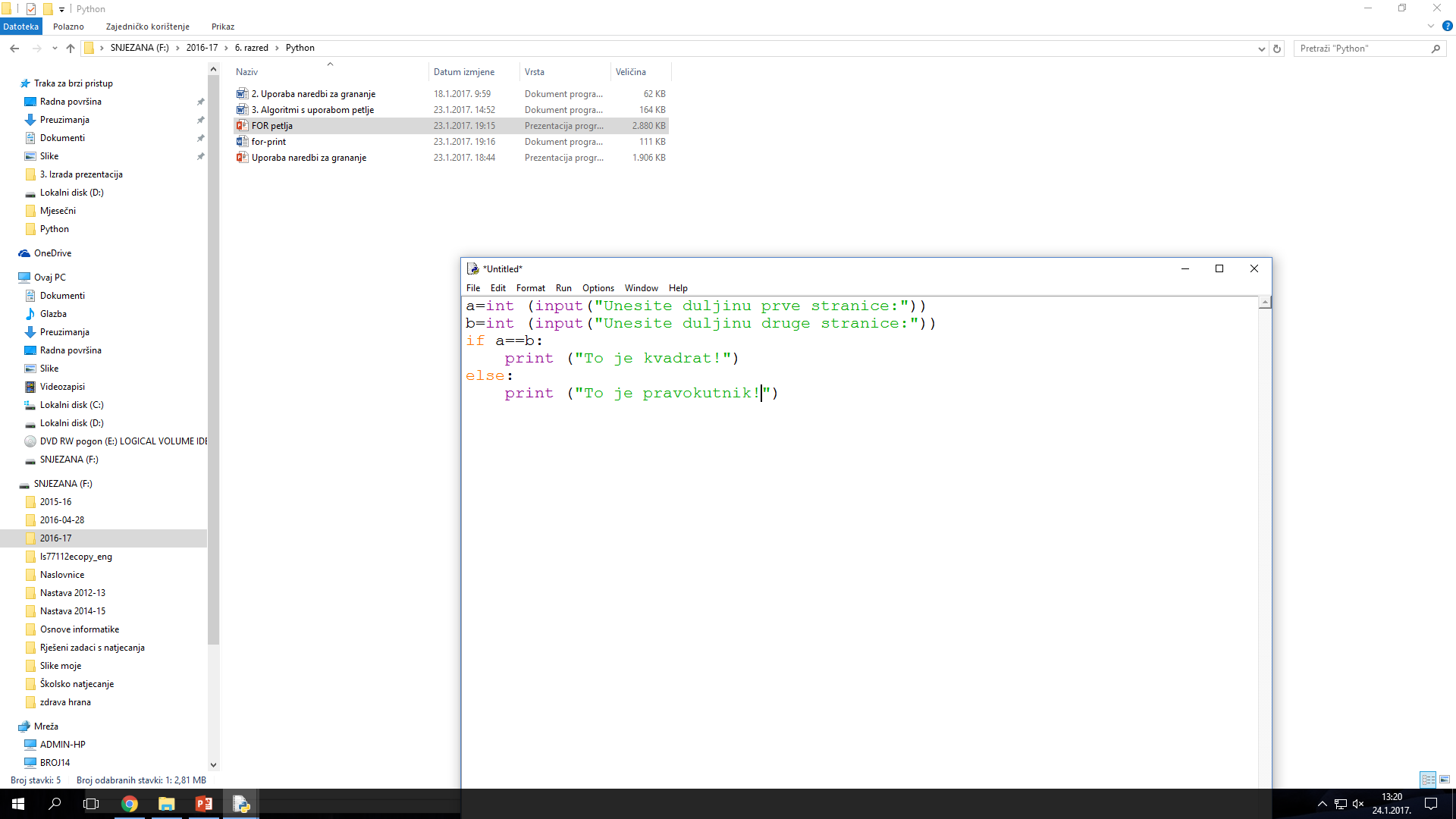 Rješenje 2. Zadatka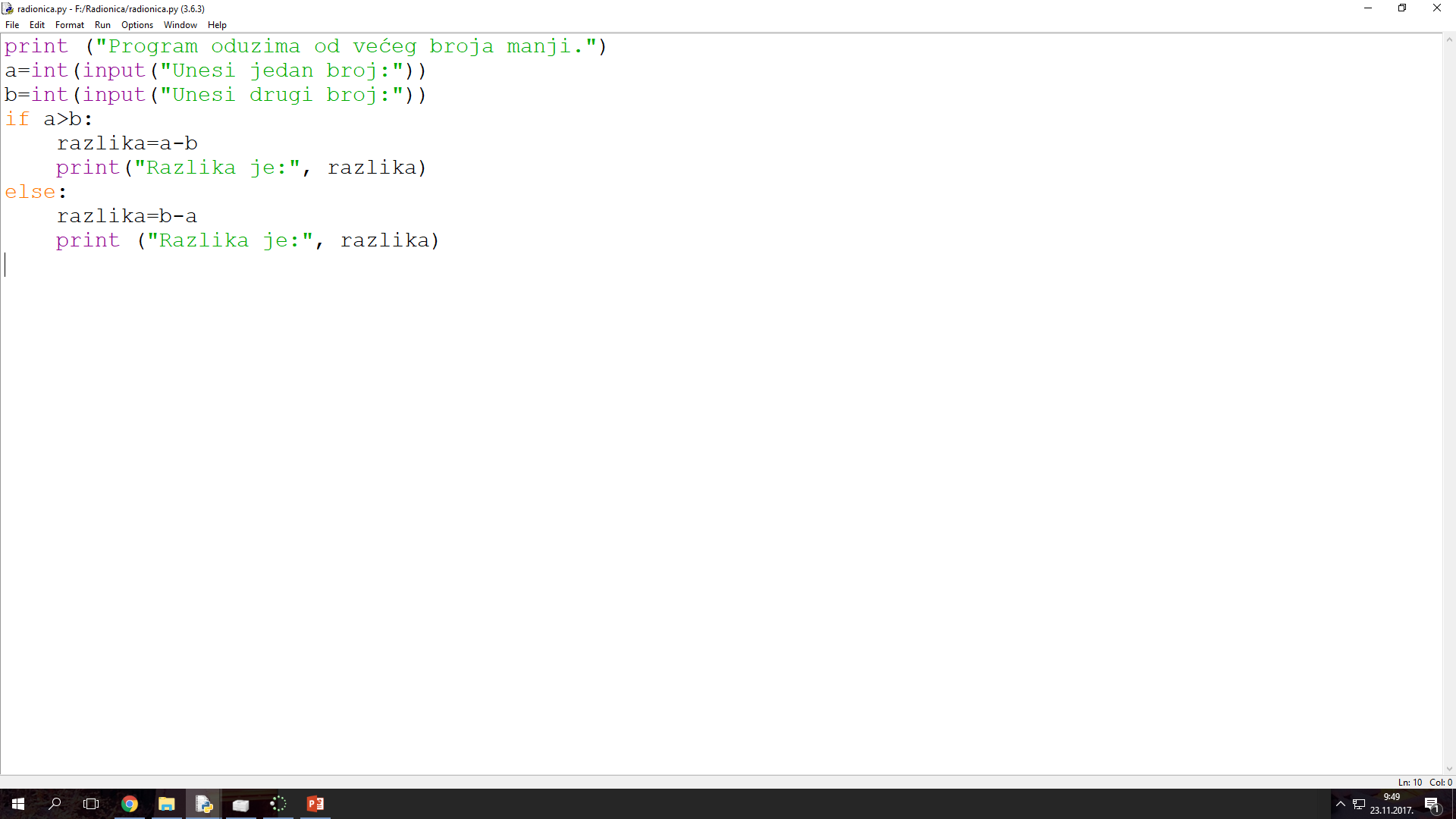 Rješenje 3. Zadatka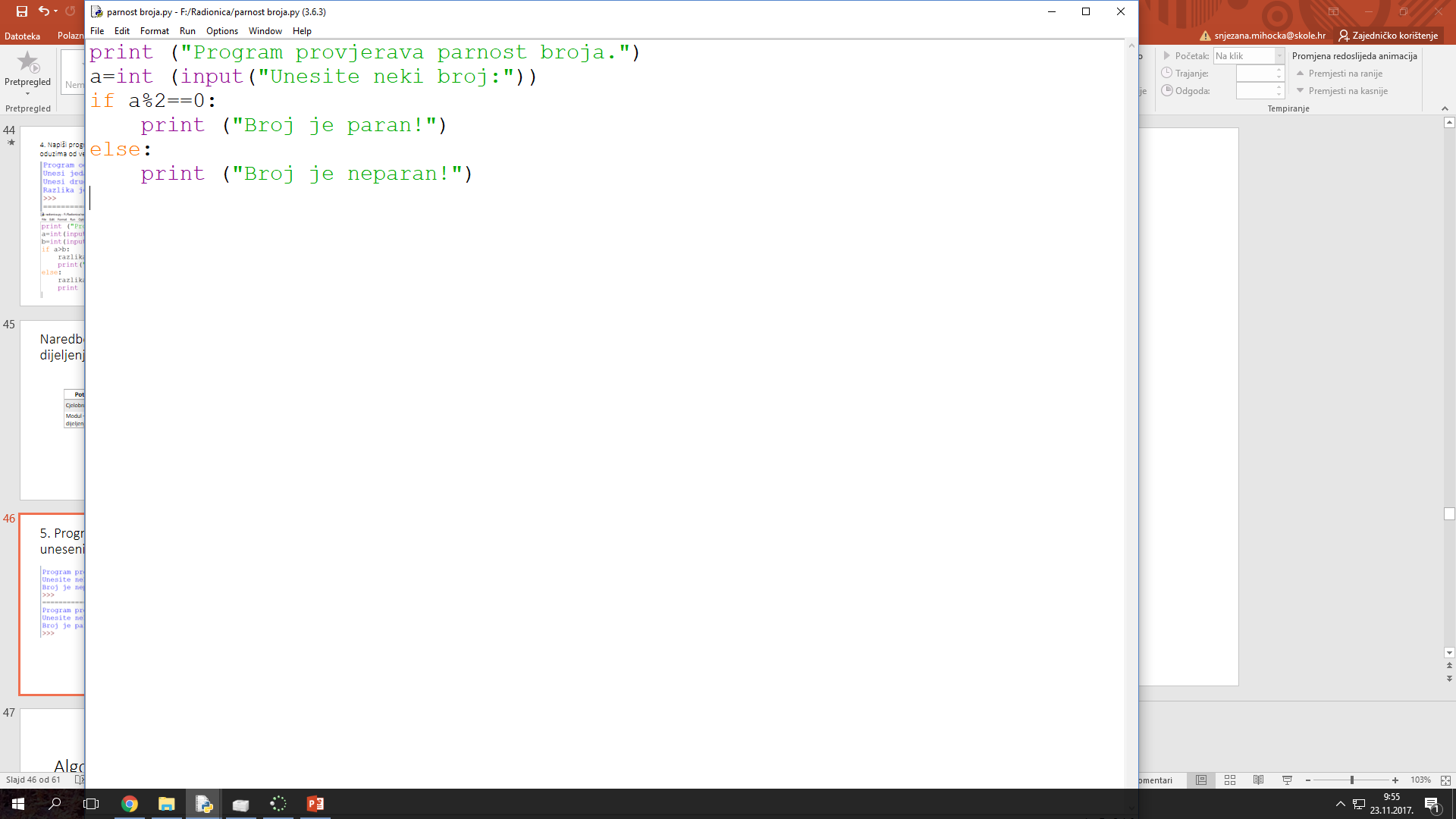 Zadaci sa FOR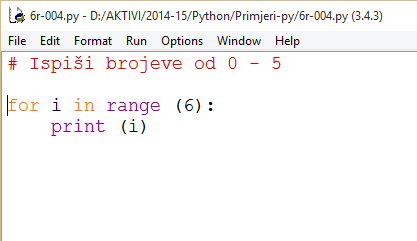 Zadatak rješenje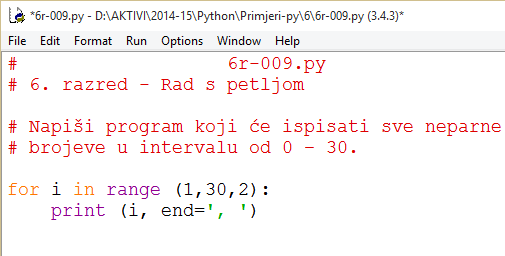 Zadatak rješenje